ACADEMIA ROMÂNĂ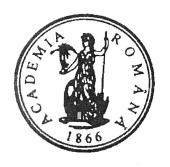 INSTITUTUL DE CERCETĂRI SOCIO - UMANE „C. S. NICOLĂESCU-PLOPȘOR”  Str. Unirii, nr. 68, Craiova; tel.: +40251 525702, +40251 522652; e-mail: office@icsu.ro FORMULAR DE ÎNSCRIERE / REGISTRATION FORMSIMPOZIONUL NAȚIONAL CU PARTICIPARE INTERNAȚIONALĂ 1821-2021. BICENTENARUL REVOLUȚIEI CONDUSE DE TUDOR VLADIMIRESCU Craiova (România), 14-15 mai 2021 / Craiova (Romania), 14-15th May 2021Formularul de înscriere va fi completat în română și engleză (fond Times New Roman, caractere de 11, la 1 rând)/The Registration Form will be completed in Romanian and English (Times New Roman, characters 11, 1 row)Formularul de înscriere va fi trimis la următoarele adrese: ileanacioarec@yahoo.com; /The Registration form will be sent to the following addresses: ileanacioarec@yahoo.com; Termenul limită pentru trimitere/Deadline for sending: 30 aprilie 2021Numele și prenumele / Name and surname:  Funcţia şi gradul didactic/profesional / Function and teaching/ professional degree:Afilierea instituțională / Institutional affiliation:Adresa de contact: e-mail / Contact address: e-mailTitlul comunicării / Paper title:Secţiunea / Section:Rezumat (nu mai mult de 200 de cuvinte) / Abstract (no more than 200 words):Cuvinte-cheie (5 cuvinte) / Key words (5 words ):Prezentarea autorului (maximum 200 de cuvinte) / Presentation of the author (maximum 200 words):